
                                 Province of the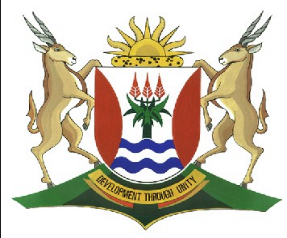 EASTERN CAPEEDUCATIONDIRECTORATE SENIOR CURRICULUM MANAGEMENT (SEN-FET)HOME SCHOOLING SELF-STUDY WORKSHEETSUBJECTINFORMATION TECHNOLOGY PRACTICALGRADE10DATE27 April to 1 May 2020TOPICDecision Making – Nested if-then statementsTERM 1REVISION(Please tick)TERM 2 CONTENTTIME ALLOCATION1hrTIPS TO KEEP HEALTHY1.  WASH YOUR HANDS thoroughly with soap and water for at least 20 seconds.  Alternatively, use hand sanitizer with an alcohol content of at least 60%.2.  PRACTISE SOCIAL DISTANCING – keep a distance of 1m away from other people.3.  PRACTISE GOOD RESPIRATORY HYGIENE:  cough or sneeze into your elbow or tissue and dispose of the tissue immediately after use.4.  TRY NOT TO TOUCH YOUR FACE.  The virus can be transferred from your hands to your nose, mouth and eyes. It can then enter your body and make you sick. 5.  STAY AT HOME. TIPS TO KEEP HEALTHY1.  WASH YOUR HANDS thoroughly with soap and water for at least 20 seconds.  Alternatively, use hand sanitizer with an alcohol content of at least 60%.2.  PRACTISE SOCIAL DISTANCING – keep a distance of 1m away from other people.3.  PRACTISE GOOD RESPIRATORY HYGIENE:  cough or sneeze into your elbow or tissue and dispose of the tissue immediately after use.4.  TRY NOT TO TOUCH YOUR FACE.  The virus can be transferred from your hands to your nose, mouth and eyes. It can then enter your body and make you sick. 5.  STAY AT HOME. TIPS TO KEEP HEALTHY1.  WASH YOUR HANDS thoroughly with soap and water for at least 20 seconds.  Alternatively, use hand sanitizer with an alcohol content of at least 60%.2.  PRACTISE SOCIAL DISTANCING – keep a distance of 1m away from other people.3.  PRACTISE GOOD RESPIRATORY HYGIENE:  cough or sneeze into your elbow or tissue and dispose of the tissue immediately after use.4.  TRY NOT TO TOUCH YOUR FACE.  The virus can be transferred from your hands to your nose, mouth and eyes. It can then enter your body and make you sick. 5.  STAY AT HOME. TIPS TO KEEP HEALTHY1.  WASH YOUR HANDS thoroughly with soap and water for at least 20 seconds.  Alternatively, use hand sanitizer with an alcohol content of at least 60%.2.  PRACTISE SOCIAL DISTANCING – keep a distance of 1m away from other people.3.  PRACTISE GOOD RESPIRATORY HYGIENE:  cough or sneeze into your elbow or tissue and dispose of the tissue immediately after use.4.  TRY NOT TO TOUCH YOUR FACE.  The virus can be transferred from your hands to your nose, mouth and eyes. It can then enter your body and make you sick. 5.  STAY AT HOME. INSTRUCTIONSResources used// Most of this week’s work is taken from the New DBE practical book chapter 5Information Technology Practical Book Grade 10 , DBEPast Exam PapersAnswer all questionsTIPS TO KEEP HEALTHY1.  WASH YOUR HANDS thoroughly with soap and water for at least 20 seconds.  Alternatively, use hand sanitizer with an alcohol content of at least 60%.2.  PRACTISE SOCIAL DISTANCING – keep a distance of 1m away from other people.3.  PRACTISE GOOD RESPIRATORY HYGIENE:  cough or sneeze into your elbow or tissue and dispose of the tissue immediately after use.4.  TRY NOT TO TOUCH YOUR FACE.  The virus can be transferred from your hands to your nose, mouth and eyes. It can then enter your body and make you sick. 5.  STAY AT HOME. TIPS TO KEEP HEALTHY1.  WASH YOUR HANDS thoroughly with soap and water for at least 20 seconds.  Alternatively, use hand sanitizer with an alcohol content of at least 60%.2.  PRACTISE SOCIAL DISTANCING – keep a distance of 1m away from other people.3.  PRACTISE GOOD RESPIRATORY HYGIENE:  cough or sneeze into your elbow or tissue and dispose of the tissue immediately after use.4.  TRY NOT TO TOUCH YOUR FACE.  The virus can be transferred from your hands to your nose, mouth and eyes. It can then enter your body and make you sick. 5.  STAY AT HOME. TIPS TO KEEP HEALTHY1.  WASH YOUR HANDS thoroughly with soap and water for at least 20 seconds.  Alternatively, use hand sanitizer with an alcohol content of at least 60%.2.  PRACTISE SOCIAL DISTANCING – keep a distance of 1m away from other people.3.  PRACTISE GOOD RESPIRATORY HYGIENE:  cough or sneeze into your elbow or tissue and dispose of the tissue immediately after use.4.  TRY NOT TO TOUCH YOUR FACE.  The virus can be transferred from your hands to your nose, mouth and eyes. It can then enter your body and make you sick. 5.  STAY AT HOME. TIPS TO KEEP HEALTHY1.  WASH YOUR HANDS thoroughly with soap and water for at least 20 seconds.  Alternatively, use hand sanitizer with an alcohol content of at least 60%.2.  PRACTISE SOCIAL DISTANCING – keep a distance of 1m away from other people.3.  PRACTISE GOOD RESPIRATORY HYGIENE:  cough or sneeze into your elbow or tissue and dispose of the tissue immediately after use.4.  TRY NOT TO TOUCH YOUR FACE.  The virus can be transferred from your hands to your nose, mouth and eyes. It can then enter your body and make you sick. 5.  STAY AT HOME. Complete the application to help a tuck shop decide how to order the drinks they sell. They want to know what thelearners prefer – cooldrink or cold water – and also whether there is a difference between what the girls and boysprefer.Copy the embedded files int a folder called Prefer Cooldrink, then open the Prefer_p project and study the interface. The application should dothe following:Determine whether a learner is male or female.Determine whether that learner prefers water or cooldrink.Keep track of the total number of learners that answer.Calculate the percentage of females who prefer water.Calculate the percentage of females who prefer cooldrink.Calculate the percentage of males who prefer water.Calculate the percentage of males who prefer cooldrink.Display the percentages in the labels provided as shown.a. Draw a flowchart to help you complete this App.b. Complete the code according to your flowchart and run the App.Complete the application to help a tuck shop decide how to order the drinks they sell. They want to know what thelearners prefer – cooldrink or cold water – and also whether there is a difference between what the girls and boysprefer.Copy the embedded files int a folder called Prefer Cooldrink, then open the Prefer_p project and study the interface. The application should dothe following:Determine whether a learner is male or female.Determine whether that learner prefers water or cooldrink.Keep track of the total number of learners that answer.Calculate the percentage of females who prefer water.Calculate the percentage of females who prefer cooldrink.Calculate the percentage of males who prefer water.Calculate the percentage of males who prefer cooldrink.Display the percentages in the labels provided as shown.a. Draw a flowchart to help you complete this App.b. Complete the code according to your flowchart and run the App.Complete the application to help a tuck shop decide how to order the drinks they sell. They want to know what thelearners prefer – cooldrink or cold water – and also whether there is a difference between what the girls and boysprefer.Copy the embedded files int a folder called Prefer Cooldrink, then open the Prefer_p project and study the interface. The application should dothe following:Determine whether a learner is male or female.Determine whether that learner prefers water or cooldrink.Keep track of the total number of learners that answer.Calculate the percentage of females who prefer water.Calculate the percentage of females who prefer cooldrink.Calculate the percentage of males who prefer water.Calculate the percentage of males who prefer cooldrink.Display the percentages in the labels provided as shown.a. Draw a flowchart to help you complete this App.b. Complete the code according to your flowchart and run the App.Complete the application to help a tuck shop decide how to order the drinks they sell. They want to know what thelearners prefer – cooldrink or cold water – and also whether there is a difference between what the girls and boysprefer.Copy the embedded files int a folder called Prefer Cooldrink, then open the Prefer_p project and study the interface. The application should dothe following:Determine whether a learner is male or female.Determine whether that learner prefers water or cooldrink.Keep track of the total number of learners that answer.Calculate the percentage of females who prefer water.Calculate the percentage of females who prefer cooldrink.Calculate the percentage of males who prefer water.Calculate the percentage of males who prefer cooldrink.Display the percentages in the labels provided as shown.a. Draw a flowchart to help you complete this App.b. Complete the code according to your flowchart and run the App.Complete the application to help a tuck shop decide how to order the drinks they sell. They want to know what thelearners prefer – cooldrink or cold water – and also whether there is a difference between what the girls and boysprefer.Copy the embedded files int a folder called Prefer Cooldrink, then open the Prefer_p project and study the interface. The application should dothe following:Determine whether a learner is male or female.Determine whether that learner prefers water or cooldrink.Keep track of the total number of learners that answer.Calculate the percentage of females who prefer water.Calculate the percentage of females who prefer cooldrink.Calculate the percentage of males who prefer water.Calculate the percentage of males who prefer cooldrink.Display the percentages in the labels provided as shown.a. Draw a flowchart to help you complete this App.b. Complete the code according to your flowchart and run the App.